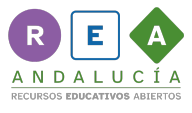 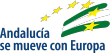           LAS PARTES Y EL TODO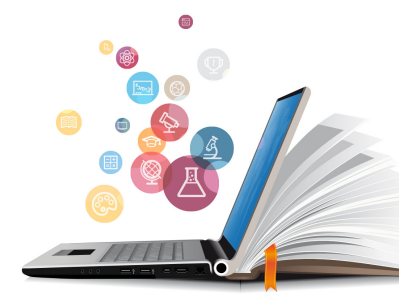 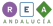 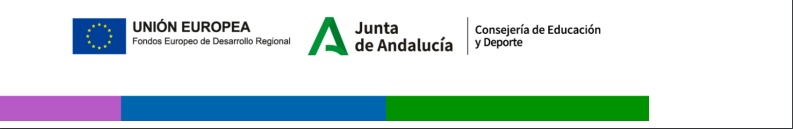 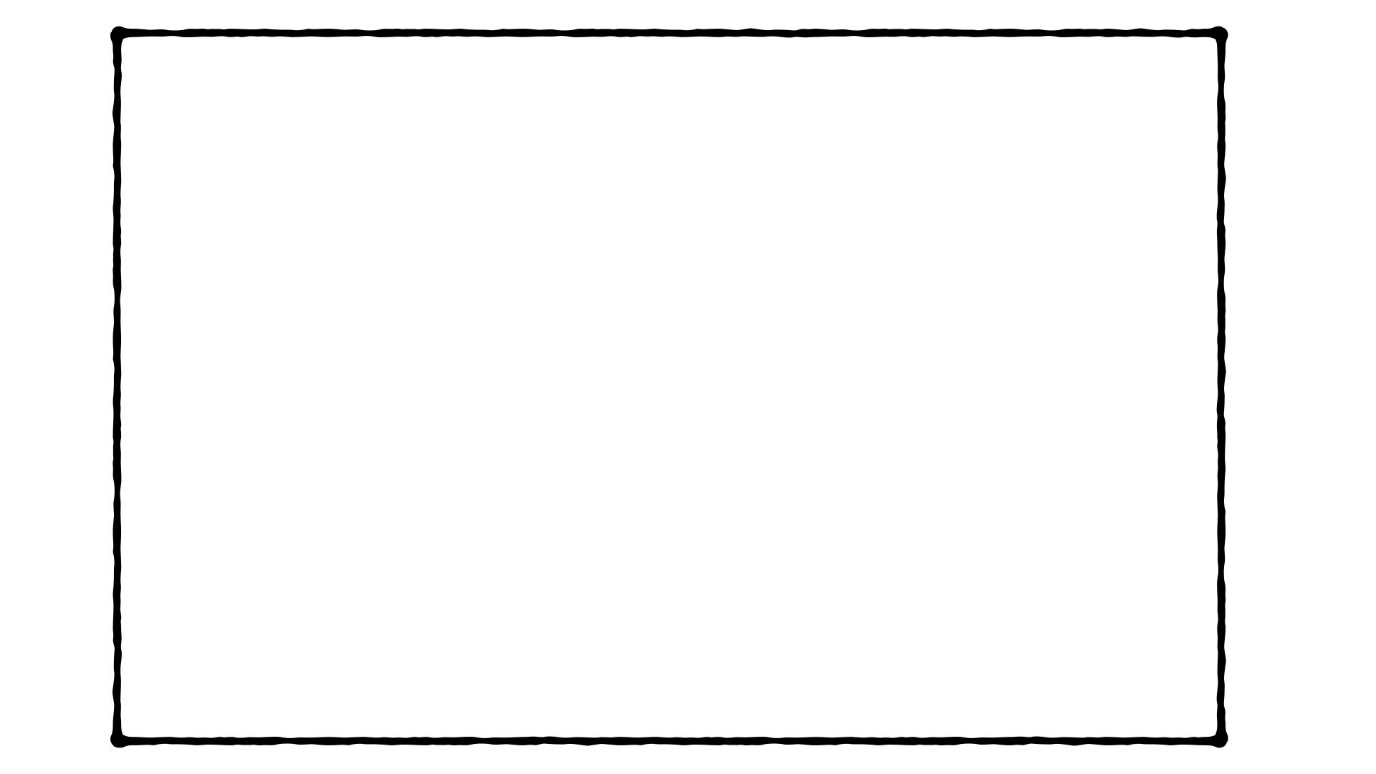 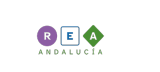 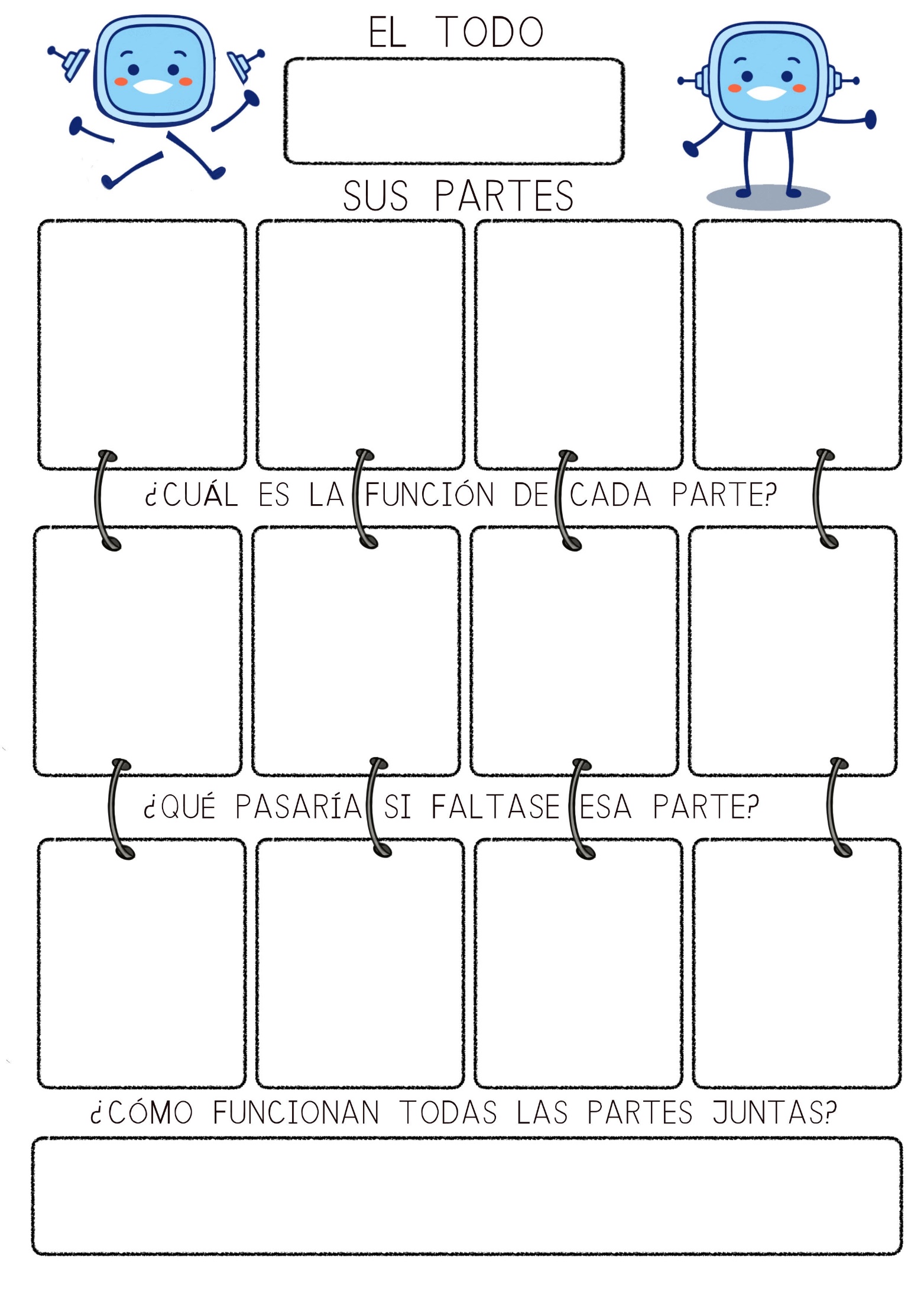 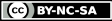 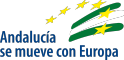 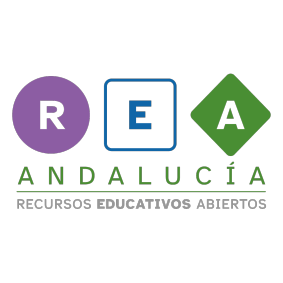 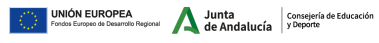 